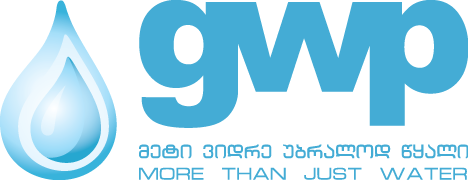 შპს „ჯორჯიან უოთერ ენდ ფაუერი“ აცხადებს კონკურსს № 022-BID-19 სამ ლოტად  სატრანსპორტო საშუელების საცხებ- საპოხი მასალების და ცვეთადი ნაწილების შესყიდვაზელოტი: N1 საცხებ-საპოხი მასალა ლოტი N2  ნათურებილოტი N2  ხუნდებიაუცილებელი მოთხოვნები:წინადადების წარდგენისას მონაწილე არ უნდა იყოს:-	გაკოტრების პროცესში-	ლიკვიდაციის პროცესშიმონაწილეს უნდა გააჩნდეს მსგავსი ტიპის სამუშაოების შესრულების არანაკლებ 3-წლიანი გამოცდილება. ლოტი უნდა იყოს შევსებული სრულადკონკურსთან დაკავშირებული დამატებით ინფორმაცია შეგიძლიათ იხილოთ www.tenders.ge -ზე  ან მოითხოვოთ ქვემოთ მითითებულ ელექტრონულ მისამართზე.წინადადების მიწოდების საბოლოო ვადაა 2019 წლის 19 აპრილი 17:00 საათი,შემდეგ მისამართზე მის.: თბილისი, კოსტავას I  შესახვევი, 33
წინადადების მიწოდების ფორმა:  დახურული კონვერტი თანდართული კომპაქტ-დისკით (CD).
საკონტაქტო ინფორმაცია:ტექნიკურ საკითხებთან დაკავშირებით საკონტაქტო პირი:გიორგი შამათავატელეფონი: 555 505 111საკონტაქტო პირი: თორნიკე უხურგუნაშვილი	
შპს „ჯორჯიან უოთერ ენდ ფაუერი"
მის.: თბილისი, კოსტავას I  შესახვევი, 33
ელ. ფოსტა: gdemetrashvili@gwp.ge  ტელეფონი: +(995 322) 931111 (1241); 571 20 30 10საკონტაქტო პირი: ირაკლი ხვადაგაძე
შპს „ჯორჯიან უოთერ ენდ ფაუერი"
მის.: თბილისი, კოსტავას I  შესახვევი, 33
ელ. ფოსტა: ikhvadagadze@gwp.ge	 ტელეფონი: +(995 322) 931111 (1145); 